Частное учреждениеДополнительного профессионального образования«Флоренс»Рассмотрено Педагогическим советом                                                             протокол от 09.01.2024r №1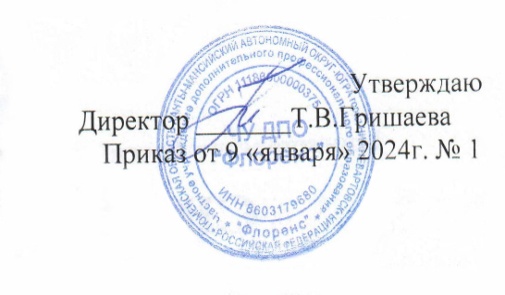                                                                                            Положение   Положение о восстановлении обучающегося (слушателя)г. Нижневартовск2024г.ОБЩИЕ ПОЛОЖЕНИЯ1.1.Настоящее Положение о порядке приема, отчисления и восстановления обучающихся в ЧУ ДПО «Флоренс» (далее – Положение), является локальным нормативным актом ЧУ ДПО «Флоренс» (далее – ЧУ ДПО «Флоренс») и устанавливает: -общие положения приема обучающихся; -информирование поступающих; -порядок приема; -порядок отчисления; -порядок восстановления. 1.2.Настоящее Положение разработано на основании:  -Федерального закона Российской Федерации от 29.12.2012г. N273-ФЗ «Об образовании в Российской Федерации»; -Приказа Министерства образования и науки Российской Федерации от 01.07.2013г. N 499 «Об утверждении порядка организации и осуществления образовательной деятельности по дополнительным профессиональным программам»; -Приказа Министерства образования и науки Российской Федерации от 18.04.2013г. N 292 «Об утверждении Порядка организации и осуществления образовательной деятельности по основным программам профессионального обучения»; -Приказа Министерства образования и науки Российской Федерации от 15.03.2013г. N 185 «Об утверждении Порядка применения к обучающимся и снятия с обучающихся мер дисциплинарного взыскания»; -Постановления Правительства Российской Федерации N706 от 15.08.2013г. «Об утверждении Правил оказания платных образовательных услуг»; -Федерального закона от 27.07.2006г. N 152-ФЗ «О персональных данных»; -Постановления Правительства Российской Федерации от 21.11.2011г. N 957 «Об организации лицензирования отдельных видов деятельности»; -Приказа Министерства образования и науки РФ от 21.05.2013г. N 374 «Об утверждении формы свидетельства о признании документа иностранного государства об уровне образования и (или) квалификации на территории Российской Федерации, технических требований к нему»; -Других нормативных правовых актов уполномоченных федеральных органов исполнительной власти в области образования; -Устава Учебного центра. 2.ОБЩИЕ ПОЛОЖЕНИЯ ПРИЁМА СЛУШАТЕЛЕЙ2.1.Прием слушателей на обучение вЧУ ДПО «Флоренс» проводится на принципах равных условий приема для всех поступающих и осуществляется в соответствии с локальными нормативными актами ЧУ ДПО «Флоренс».  2.2.ВЧУ ДПО «Флоренс» принимаются лица независимо от гражданства, места жительства, национальной, этической и религиозной принадлежности. 2.3.Основными условиями приема на обучение вЧУ ДПО «Флоренс» являются соблюдение права на образование и зачисление из числа поступающих, имеющих соответствующий уровень образования, для освоения дополнительных профессиональных программ и основных программ профессионального обучения.  2.4.ЧУ ДПО «Флоренс» оказывает образовательные услуги физическим и юридическим лицам на платной основе в соответствии с Уставом ЧУ ДПО «Флоренс».  2.5.Прием и обучение слушателей осуществляется на основании заявок и договоров.  2.6.Обучение вЧУ ДПО «Флоренс» осуществляется в соответствии с лицензией на осуществление образовательной деятельности.  2.7.ЧУ ДПО «Флоренс» осуществляет обучение на русском языке.  2.8.ЧУ ДПО «Флоренс» осуществляет образовательный процесс в очной, заочной и очнозаочной формах обучения.  2.9.Образовательные программы могут реализовываться с полным или частичным использованием дистанционных образовательных технологий и электронного обучения.  2.10.ЧУ ДПО «Флоренс»осуществляет образовательную деятельность в области дополнительного образования и профессионального обучения.  2.11.Зачисление на обучение слушателей оформляется приказом директораЧУ ДПО «Флоренс». ИНФОРМИРОВАНИЕ ПОСТУПАЮЩИХ 3.1. Для ознакомления поступающих ЧУ ДПО «Флоренс»размещает на официальном сайте:    -Устав;  -лицензию с приложениями на осуществление образовательной деятельности;  -дополнительные профессиональные программы (повышения квалификации), основные программы профессионального обучения и иные образовательные программы дополнительного образования; -правила внутреннего распорядка слушателей;  -положение об оказании платных образовательных услуг; -другие локальные нормативные акты.  3.2. Юридические и физические лица – заказчики образовательных услуг самостоятельно знакомятся и доводят до сведения слушателей, направляемых на обучение, информацию, размещенную на официальном сайте Учебного центра в сети Интернет.ПОРЯДОК ПРИЁМА 4.1.Прием слушателей в ЧУ ДПО «Флоренс» осуществляется на основании личного устного или письменного заявления граждан (представителей обучающегося) при предъявлении документа, удостоверяющего личность, документа об образовании. 4.2.Прием граждан от юридических лиц, индивидуальных предпринимателей осуществляется по заявке (направлению) на обучение за подписью руководителя с обязательным списком слушателей, представляемых для обучения, а также перечнем требуемой направленности обучения. 4.3.При приеме на обучение иностранных граждан, поступающий дополнительно предъявляет документ удостоверяющий гражданство, либо иной документ предусмотренный Федеральным законом от 25.07.2002г. №115-ФЗ «О правовом положении иностранных граждан в Российской Федерации». 4.4.Слушатель считается принятым вЧУ ДПО «Флоренс» после предоставления необходимых документов, подписания договора на обучение (об оказании платных образовательных услуг) и издания приказа директора о зачислении.  4.5.Прием на обучение по дополнительным профессиональным программам и основным программам профессионального обучения осуществляется в течение всего календарного года по мере комплектования групп, если иное не предусмотрено образовательной программой. 4.6.ЧУ ДПО «Флоренс» может осуществлять прием заявлений (заявок) в форме электронного документа с использованием информационно-телекоммуникационных сетей общего пользования. 4.7.Прием документов проводится уполномоченными лицами ЧУ ДПО «Флоренс» в срок, не позднее, чем за 3 (три) рабочих дня до начала обучения. 4.8.Факт согласия слушателя на обработку своих персональных данных в порядке, установленном Федеральным законом от 27 июля 2006 г. № 152-ФЗ «О персональных данных» фиксируется в заявке. 4.9.Поступающие, представившие заведомо ложные документы, несут ответственность, предусмотренную действующим законодательством РФ. ПОРЯДОК ОТЧИСЛЕНИЯ 5.1.Отчисление обучающихся из ЧУ ДПО «Флоренс» предусматривается как после завершения обучения и успешного освоения образовательной программы, так и досрочно по следующим основаниям: 5.1.1.по инициативе обучающегося или законных представителей обучающегося, а также по требованию уполномоченного представителя юридического лица. 5.1.2.по уважительным причинам: -по 	состоянию 	здоровья 	(при 	предъявлении 	документов 	о 	временной нетрудоспособности); -в связи с отзывом по месту работы (производственной необходимости); -в связи со смертью физического лица или ликвидации юридического лица. 5.1.3.по инициативе ЧУ ДПО «Флоренс»: -в связи с нарушением положений Устава, Правил внутреннего распорядка обучающихся и иных локальных нормативных актов, действующих вЧУ ДПО «Флоренс»; -в случае установления нарушения порядка приема вЧУ ДПО «Флоренс», повлекшего по вине обучающегося его незаконное зачисление в ЧУ ДПО «Флоренс»; -в связи с неоплатой или несвоевременной оплатой образовательных услуг Заказчиком; -в связи с длительным непосещением обучающегося (более 25% учебного времени отводимого на освоение образовательной программы) занятий без уважительной причины; -за неявку на итоговую аттестацию без уважительной причины; -по иным основаниям, не противоречащим действующему законодательству РФ. Отчисление в связи с получением завершением обучения применяется к обучающимся, освоившим образовательную программу и успешно прошедшим промежуточную и (или) итоговую аттестацию в формах, предусмотренных учебной программой. Завершение обучения оформляется приказом об отчислении обучающегося, после чего в трехдневный срок выдаются документы о квалификации, документы об обучении. Отчисление по инициативе обучающегося осуществляется на основании его личного заявления, либо по заявлению, поданному представителем обучающегося на основании доверенности, с указанием причины прекращения обучения, не позволяющей продолжить обучение в ЧУ ДПО «Флоренс». Досрочное прекращение обучения по инициативе обучающегося не влечет за собой возникновение каких-либо дополнительных, в том числе материальных обязательств со стороны обучающегося. В порядке отчисления, инициатором которого выступает ЧУ ДПО «Флоренс», предусматривается решение Педагогического совета в случае невыполнения обучающимся обязанностей по добросовестному освоению образовательной программы, нарушения сроков оплаты услуг по договору об обучении, грубого или неоднократного нарушения Правил внутреннего распорядка и Устава ЧУ ДПО «Флоренс». Отчисление как мера дисциплинарного взыскания применяется к обучающемуся, достигшему возраста шестнадцати лет, с соблюдением Порядка применения к обучающимся и снятия с обучающихся мер дисциплинарного взыскания, утвержденного приказом Министерства образования и науки РФ от 15 марта 2013 года N 185. Применение меры дисциплинарного взыскания в виде отчисления не допускается во время болезни обучающегося, нахождения его в отпуске по беременности и родам или отпуске по уходу за ребенком. Досрочное отчисление обучающегося оформляется приказом директора Учебного центра, а его содержание доводится до обучающегося под роспись в течение трех учебных дней со дня издания приказа. Отказ обучающегося ознакомиться с указанным приказом под роспись оформляется соответствующим актом. С даты досрочного отчисления обучающегося расторгается заключенный с ним договор об обучении, а также прекращаются права и обязанности обучающегося, предусмотренные законодательством об образовании и локальными нормативными актами Учебного центра. В трехдневный срок после издания приказа о досрочном отчислении обучающегося ему выдается справка об обучении. ПОРЯДОК ВОССТАНОВЛЕНИЯ  6.1.Лицо, отчисленное изЧУ ДПО «Флоренс» по инициативе обучающегося имеет право на восстановление для обучения в ЧУ ДПО «Флоренс» в течение пяти лет после отчисления. 6.2.Основанием для восстановления на обучение в ЧУ ДПО «Флоренс» является личное заявление лица, желающего продолжить обучение; 6.3.Восстановление в число обучающихся производится на основании приказа директора Учебного центра. 6.4.Лицо, отчисленное изЧУ ДПО «Флоренс», по инициативе ЧУ ДПО «Флоренс» (наличие академической или финансовой задолженности, применения отчисления как меры дисциплинарного характера и т.д.) может быть восстановлено на следующих основаниях (в следующем порядке): на условиях обязательного погашении задолженности за обучение за предыдущий период обучения в полном объеме; на основании предоставления на имя Директора ЧУ ДПО «Флоренс» заявления с соответствующей просьбой от лица, желающего восстановиться и продолжить обучение; при условии предоставления вместе с заявлением академической справки. 6.5.В случаях принятия Директором ЧУ ДПО «Флоренс» отрицательного решения о восстановлении лица для дальнейшего обучения, лицо в письменном виде извещается о причинах несогласия на восстановление. 